Број: 204-15-O/5/2Дана: 14.09.2015.ПРЕДМЕТ: ИЗМЕНА КОНКУРСНЕ ДОКУМЕНТАЦИЈЕ204-15-О - Набавка медицинске опреме за потребе клиника у оквиру Клиничког центра ВојводинеУ конкурсној документацији за ЈН 204-15-О - набавка медицинске опреме за потребе клиника Клиничког центра Војводине наручилац је уочио техничку грешку при изради конкурсне документациије.На страни 24/46 конкурсне документације у поглављу Разрада критеријума, у тачки 3 Гарантни период стоји: 						          Најкраћи гарантни рокБрој пондера се одређује по формули = -------------------------------------- x 10 пондера						           Понуђени гарантни рокТај део се мења и сада гласи:						         Понуђени гарантни рокБрој пондера се одређује по формули =    -------------------------------------- x 10 пондера						           Најдужи гарантни рок С поштовањем,Комисија за јавну набавку 204-15-О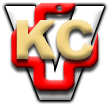 KLINIČKI CENTAR VOJVODINE21000 , Hajduk Veljkova 1, Vojvodina, Srbijatelefonska centrala: +381 21/484 3 484www.kcv.rs, e-mail: uprava@kcv.rs